
     МА-ЖУ-066-02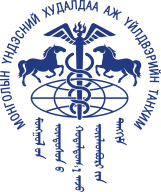          
                 ҮЗЭСГЭЛЭНД ТАВИГДАХ БАРАА БҮТЭЭГДЭХҮҮНИЙ ЖАГСААЛТБүрдүүлэх материалууд /оролцогч бүр/: Бараа бүтээгдэхүүний чанар, стандартын шаардлага хангасан тухай холбогдох бичиг баримтын хуулбар /шаардлагатай тохиолдолд эх хувь/Хүнсний бүтээгдэхүүнээр оролцох тохиолдолд  шинжилгээний бичиг /заавал байх/Invoice packing list Гарал үүслийн гэрчилгээ №Бараа бүтээгдэхүүний нэр төрөлHSCodeТоо ширхэгНэгж үнэ/ юань/Жин/кг/1234567891011121314Нийт Нийт Нийт Баглаа,боодолБаглаа,боодолБаглаа,боодолНийт бохир жин /кг/Нийт бохир жин /кг/Нийт бохир жин /кг/Нийт цэвэр жин /кг/Нийт цэвэр жин /кг/Нийт цэвэр жин /кг/Чөлөөт бүсийн хураамж /юань/Чөлөөт бүсийн хураамж /юань/Чөлөөт бүсийн хураамж /юань/